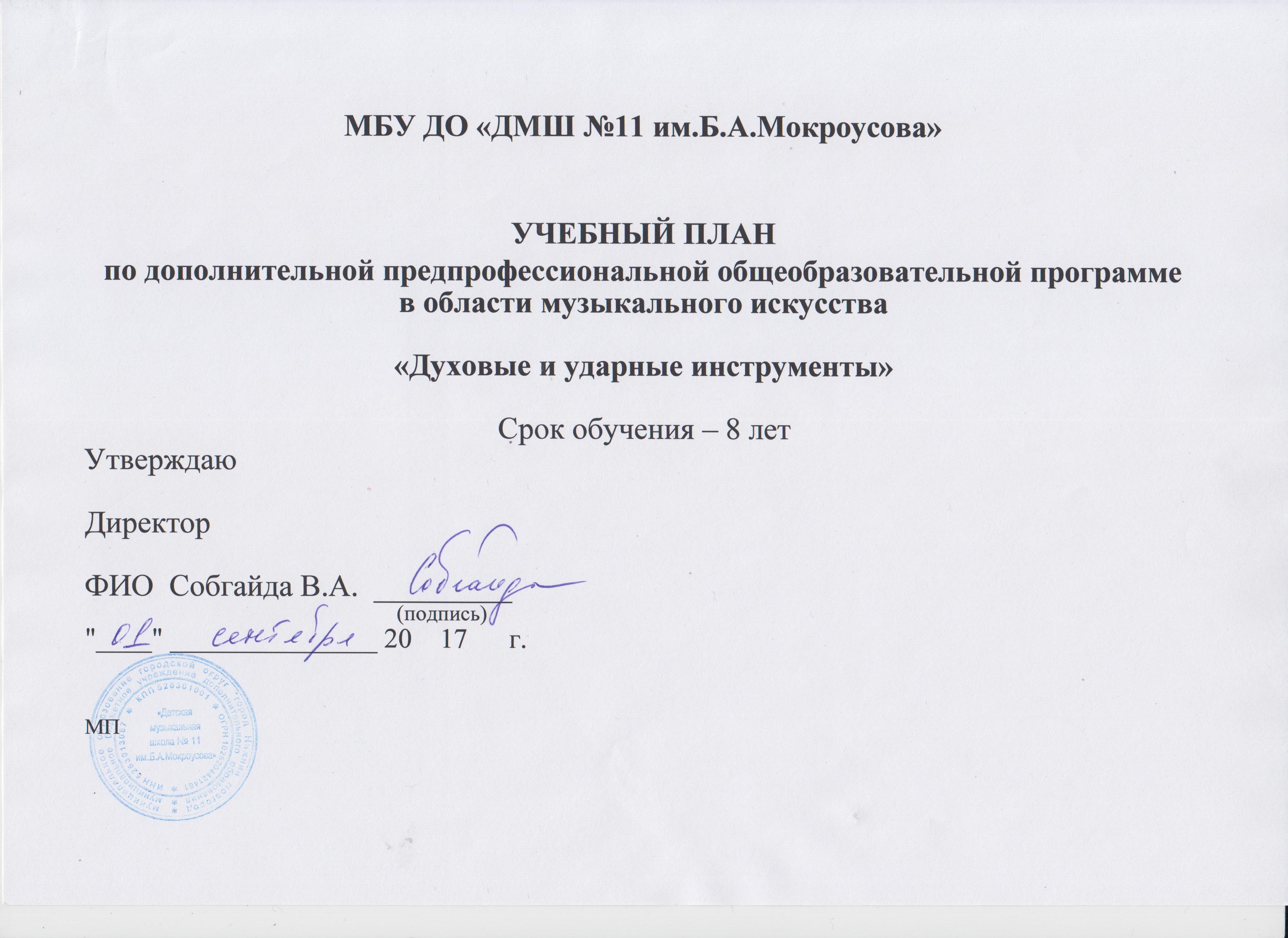 Примечание к учебному плануОбъем самостоятельной работы обучающихся в неделю по учебным предметам обязательной и вариативной частей в среднем за весь период обучения определяется с учетом минимальных затрат на подготовку домашнего задания, параллельного освоения детьми программ начального и основного общего образования. По учебным предметам обязательной части, а также ряду учебных предметов вариативной части объем самостоятельной нагрузки обучающихся планируется следующим образом:«Специальность» – 1-3 классы – по 2 часа в неделю; 4-6 классы – по 3 часа в неделю; 7-8 классы  – по 4 часа в неделю; «Ансамбль» – 1 час в неделю; «Оркестровый класс» – 1 час в неделю; «Фортепиано» – 2 часа в неделю; «Хоровой класс» – 0,5 часа в неделю; «Сольфеджио» – 1 час в неделю; «Слушание музыки» – 0,5 часа в неделю; «Музыкальная литература (зарубежная, отечественная)» – 1 час в неделю.Индекспредметных областей, разделов и учебных предметовНаименование частей, предметных областей, разделов и учебных предметов Максимальная учебная нагрузкаСамост. работаАудиторные занятия(в часах)Аудиторные занятия(в часах)Аудиторные занятия(в часах)Промежуточная аттестация(по учебным полугодиям)Промежуточная аттестация(по учебным полугодиям)Распределение по годам обученияРаспределение по годам обученияРаспределение по годам обученияРаспределение по годам обученияРаспределение по годам обученияРаспределение по годам обученияРаспределение по годам обученияРаспределение по годам обученияРаспределение по годам обученияРаспределение по годам обученияРаспределение по годам обученияИндекспредметных областей, разделов и учебных предметовНаименование частей, предметных областей, разделов и учебных предметов  Трудоемкость в часах Трудоемкость в часахГрупповые занятияМелкогрупповые занятияИндивидуаль-ные занятия контрольныеуроки  зачетыЭкзамены 1-й класс 2-й  класс3-й класс 4-й класс5-й класс5-й класс5-й класс 6-й класс 6-й класс7-й класс8-й класс1234567891011121314141415151617Структура и объем ОП40151943207220722072Количество недель аудиторных занятийКоличество недель аудиторных занятийКоличество недель аудиторных занятийКоличество недель аудиторных занятийКоличество недель аудиторных занятийКоличество недель аудиторных занятийКоличество недель аудиторных занятийКоличество недель аудиторных занятийКоличество недель аудиторных занятийКоличество недель аудиторных занятийКоличество недель аудиторных занятийСтруктура и объем ОП401519432072207220723233333333333333333333Обязательная часть33571778157915791579Недельная нагрузка в часахНедельная нагрузка в часахНедельная нагрузка в часахНедельная нагрузка в часахНедельная нагрузка в часахНедельная нагрузка в часахНедельная нагрузка в часахНедельная нагрузка в часахНедельная нагрузка в часахНедельная нагрузка в часахНедельная нагрузка в часахПО.01.Музыкальное исполнительство22221301921921921ПО.01.УП.01Специальность 13167575591 - 16222222222,52,5ПО.01.УП.02Ансамбль3301651657 - 161111ПО.01.УП.03Фортепиано429330997 - 16-1ПО.01.УП.04Хоровой класс14749981 - 6-111ПО.02.Теория и история музыки1135477658658658ПО.02.УП.01Сольфеджио641,5263378,51-161211,51,51,51,51,51,51,51,51,51,5ПО.02.УП.02Слушание музыки 14749982,4,6-1ПО.02.УП.03Музыкальная литература (зарубежная, отечественная)346,5165181,57 -16-11111111,5Аудиторная нагрузка по двум предметным областям:Аудиторная нагрузка по двум предметным областям:15791579157955,5666666,57,5Максимальная нагрузка по двум предметным областям:Максимальная нагрузка по двум предметным областям:3357177815791579157999,5141414141415,516,5Количество контрольных уроков, зачетов, экзаменов по двум предметным областям:Количество контрольных уроков, зачетов, экзаменов по двум предметным областям:711В.00.Вариативная часть462165297297297В.01.УП.01Оркестровый класс4621652977-16--2Всего аудиторная нагрузка с учетом вариативной части:Всего аудиторная нагрузка с учетом вариативной части:18761876187655,55,57888888,59,5Всего максимальная нагрузка с учетом вариативной части:Всего максимальная нагрузка с учетом вариативной части:3819194318761876187699,59,515151515151516,517,5Всего количество контрольных уроков, зачетов, экзаменов:Всего количество контрольных уроков, зачетов, экзаменов:811К.03.00.Консультации196-196196196Годовая нагрузка в часах Годовая нагрузка в часах Годовая нагрузка в часах Годовая нагрузка в часах Годовая нагрузка в часах Годовая нагрузка в часах Годовая нагрузка в часах Годовая нагрузка в часах Годовая нагрузка в часах Годовая нагрузка в часах Годовая нагрузка в часах К.03.01.Специальность6268888888888К.03.02.Сольфеджио202222244444К.03.03Музыкальная литература (зарубежная, отечественная) 102224К.03.04.Ансамбль244888К.03.05.Сводный хор20488К.03.06.Оркестр60121212121212А.04.00.АттестацияГодовой объем в неделяхГодовой объем в неделяхГодовой объем в неделяхГодовой объем в неделяхГодовой объем в неделяхГодовой объем в неделяхГодовой объем в неделяхГодовой объем в неделяхГодовой объем в неделяхГодовой объем в неделяхГодовой объем в неделяхГодовой объем в неделяхГодовой объем в неделяхГодовой объем в неделяхГодовой объем в неделяхГодовой объем в неделяхГодовой объем в неделяхГодовой объем в неделяхПА.04.01.Промежуточная (экзаменационная)111-ИА.04.02.Итоговая аттестация2 2ИА.04.02.01.Специальность1 1 ИА.04.02.02.Сольфеджио0,50,5ИА.04.02.03.Музыкальная литература (зарубежная, отечественная)0,50,5Резерв учебного времениРезерв учебного времени811111111111